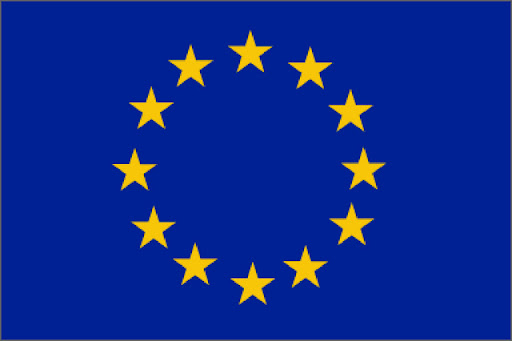 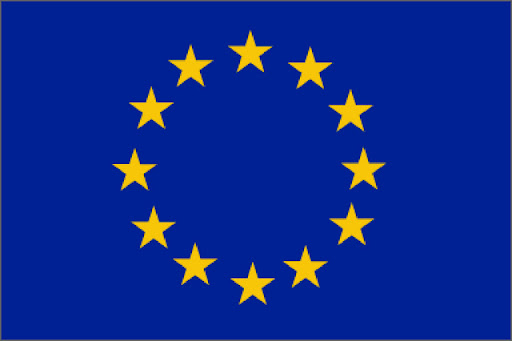 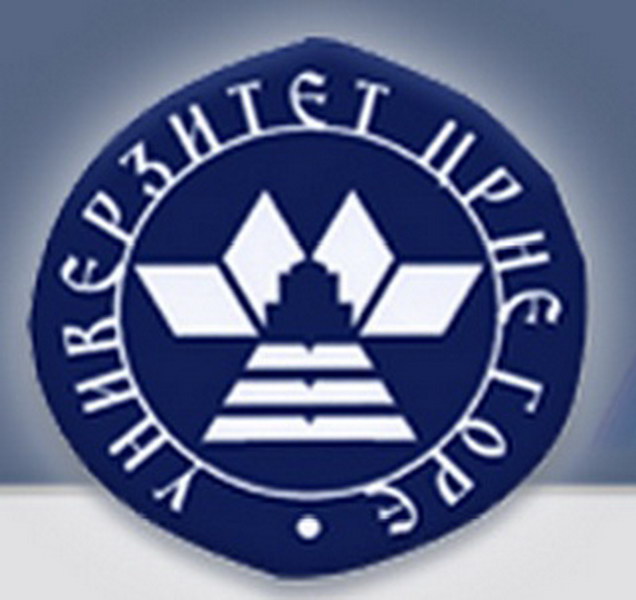 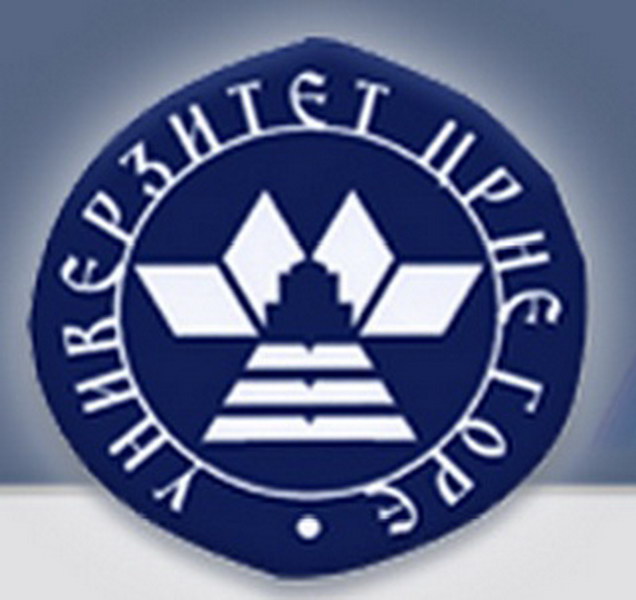 Godišnji izvještaj544257-TEMPUS-1-2013-1-ME-TEMPUS-JPCR
januar 2016-novembar 2016Detaljni opis realizovanih projektnih aktivnostiMolimo vas da nam date opis svih aktivnosti koje ste vi  vaš tim realizovali od početka projekta i navedite postignute rezultate i ostvarene ciljeve.U 2016g. Crnogorska plovidba (CGPL) je učestvovala u aktivnostima koje su bile predviđene radnim planom. Osoblje CGPL koje je bilo uključeno u MArED projekat od početka je aktivno učestvovalo u projektnim sastancima svih partnera i projektnim sastancima za industrijske partnere. 2016g. CGPL je ispunila sve obaveze vezane za aktivnosti iz radnog plana 4, 6, 8 i 9. Štaviše, CGPL je nastavila s radom i ostvarila izuzetnu saradnju sa svim industrijskim partnerima iz Crne Gore i sa akademskim partnerima iz projekta.Komentari o odstupanjima i izmjenama koje je vaša kompanija napravilaMolimo vas da opišete izmjene ili odstupanja koja je vaša komapnija napravila u poređenju sa prijavnim formularom i radnim planom kao i budžetom.Nismo napravili nikakve značajne izmjene u budžetskim stavkama.Prepreke i nedostaciMolimo vas da navedete ako ste naišli na bilo kakve prepreke i/ili nedostatke  tokom perioda implementacije koji je pokriven ovim Izvještajem.CGPL nije naišla n na kakve prepreke niti nedostatke toko ovog perioda.Mobilnost osoblja i studenataMolimo vas da nam date kratku informaciju i kretanjima unutar MArED projekata ako su vaše osoblje i studenti bili uključeni u iste.U februaru 2016g. g. Slobodan Rašković je prisustvovao radnom sastanku br.3 u Portorožu sa g-đom Eminom Stjepčević i g-đicom Marijom Vukmirović. G. Slobodan Starović je prisustvovao i radnom sastanku br.8 na univerzitetskoj jedinici Univerziteta Crne Gore u Kotoru sa dr.Milošem Vukšićem. G. Slobodan Starović je takođe prisustvovao sastannku koordinatora na Univerzitetu u Splitu sa g. Slobodanom Raškovićem, g-đom Eminom Stjepčević i g-đicom Marijom Vukmirović. G. Slobodan Rašković, g-đa Emina Stjepčevič i g-đica Marija Vukmirović su prisustvovali sastanku koordinatora na Pomorskom univerzitetu u Konstanti (CMU) u septembru 2016g. G. Slobodan Rašković je bio učesnik završnog sastanka u novembru i predstavio je ukupni pregled aktivnosti CGPL u projektu MArED tokom sve tri godine implementacije.Akademska koordinacija i administrativno upravljanjeMolimo vas da nam date uvid u unutrašnju koordinaciju i ukupne administrativne i upravljačke aktivnosti vezane za projekat koje su izvedene u vašoj instituciji, uz navođenje članova radnog tima u periodu koji je pokriven ovim Izvještajem.CGPL je uspostavila unutrašnji sistem komunikacije i koordinacije. Generalni direktor je preuzeo funkciju projektnog menadžera i on je osoba odgovorna za planranje rasporeda projektnih aktivnosti, za sve zaposlene koji učestvuju u projektu. DPA/CSO, finansijski konsultant, administrativni konsultant i sekretarica kompanije su takođe učestvovali u projektnim aktivnostima. Od njih se tražilo da ispune sve predviđene projektne aktivnosti, na zahtjev projektnog menadžera. Sve aktivnosti zaposlenih su detaljno navedene u priloženim evidencionim listama.Širenje rezultata i održivost projektaMolimo vas da navedete izvedene aktivnosti i predložene ideje, od strane vašeg preduzeća, a u vezi sa širenjem rezultata i održivošću MArED projekta.CGPL nije predložila nikakve specifične ideje vezano za širenje rezultata i održivost MArED projekta.Kontrola kvaliteta i nadzorMolimo vas da opišete aktivnosti vezane za kontrolu kvaliteta i nadzor koje su izveli vaši članovi tima u periodu koji pokriva Izvještaj.Zaposleni u CGPL su upoznati sa nacrtom, ciljevima, rokovima, aktivnostima i radnim paketima MArED-a (naročito radnim paketnom br. 7- Kontrola kvaliteta i nadzor). Sve  aktivnosti naših zaposlenih su detaljno opisane u navedenim evidencionim listama.TroškoviMolimo vas da detaljno navedete troškove koje ste imali prilikom implementacije ovog projekta, u datim tabelama.Tabela 1. Specifikacija troškova
Tabela 2- Troškovi osoblja
Tabela 3- Troškovi putovanja i boravka
Tabela 4 - Troškovi opremeTabela 5 - Troškovi štampanja i objavljivanja
Tabela 6 - Ostali troškovi
Spisak
1
Tabela postignutih / planiranih rezultata
Aktivnosti realizovane sa ciljem postizanja ovih rezultata:
Aktivnosti koje treba relizovati s ciljem ostvarivanja rezultata (do kraja projekta)
Promjene do kojih je došlo u odnosu na originalni predlog:Nije bilo promjena u odnosu na originalni predlog.Dodatne sugestije, komentari i informacijeMolimo vas da nam date svoje sugestije, komentare ili dodatne informacije o procesu implementacije MArED projekta.Nakon što je treća rata uplaćena od strane EACEA, CGPL je platila izdatke iz 2016g., između ostaloh troškove osoblja i putovanja. Samo je poslednji sastanak djelimično platila CGPL, pa, imajući u vidu da je MArED projekat produžen za još jednu godinu, CGPL će trebati još jedna dodatna uplata kako bi preduzela sve neophodne predviđene projektne aktivnosti i održala sastanke.Troškovna kategorijaUplaćen novac, do sadPotrošen novacPreostali iznosTroškovi osoblja1230,50Troškovi štampanja i objavljivanja000Troškovi opreme000Ostali troškovi000Troškovi putovanja i smještaja7473,66Indirektni troškovi314,69Ukupno9682,98-
811,75=
8871,419018,85-147,44Troškovi osobljaTroškovi osobljaTroškovi osobljaAngažovana osobaOpis izvršenih zadatakaIznosSTAROVIĆ SLOBODANOd 01.12.2015g. do 29.02.2016g. radio je na sledećim zadacima:DEV 4:  4.2. Pravljenje novih kurseva po IMO modelima;  EXP   8:  8.2 Održivost kroz širenje informacija, 8.3Održivost na tržištu rada u pomorstvu i MNGT 9:  9.2. Sveobuhvatno upravljanje projektom  9.3.  Sastanci učesnika u projektu770,50Od 01.03.2016g. do 31.08.2016g. radio je na sledećim zadacima:DEV 4:  4.2. Pravljenje novih kurseva po IMO modelima;  DISS 6: 6.2 Sastanci namijenjeni širenju informacija u medijima i među učesnicima; EXP   8:  8.2 Održivost kroz širenje informacija, 8.3 Održivost na tržištu rada u pomorstvu i MNGT 9:  9.2. Sveobuhvatno upravljanje projektom  460,00Troškovi putovanja i boravkaTroškovi putovanja i boravkaTroškovi putovanja i boravkaAngažovana osobaOpis angažmanaIznosSTAROVIĆ SLOBODAN
RAŠKOVIĆ SLOBODANVUKMIROVIĆ MARIJASTJEPČEVIĆ EMINAVUKŠIĆ MILOŠSastanak u Kotoru 12/04/2016g.
Sastanak u Splitu 25/04/2016g.Rad u Portotožu 29/02/2016g.
Sastanak u Splitu 25/04/2016g.
Sastanak u Konstati 05/09/2016g.
Završni sastanak u Budvi 05/09/2016g.Rad u Portorožu 17/11/2016g.Sastanak u Splitu 25/04/2016g.Sastanak u Konstanti 05/09/2016g.Rad u Portorožu 29/02/2016g.Satstanak u Splitu 25/04/2016g.Sastanak u Konstanti 05/09/2016g.Sastanak u Kotoru 12/04/2016g.100,00434,00911,12594,74954,53212,88694,66434,00954,53694,66434,00954,53100,00Troškovi opremeTroškovi opremeTroškovi opremeVrsta opremePriroda i detaljni opisIznos**0Troškovi štampanja i objavljivanjaTroškovi štampanja i objavljivanjaTroškovi štampanja i objavljivanjaVrsta rashodaCiljIznos**0Troškovi opremeTroškovi opremeTroškovi opremeVrsta opremePriroda i detaljni opisIznos**0Broj zaposlenih koji su učestvovali na obuci/ponovnoj obuciMuškarci0Žene0Broj posjeta vašeg preduzeća EU partnerimaMuškarci4Žene6Broj posjeta vašeg preduzeća zemljama partnerima Muškarci0Žene0Broj posjeta vašeg preduzeća u istoj zemljiMuškarci3Žene0Naziv i ref.broj Radnog paketa(WP)DEV 4 Uvođenje kurseva za obuku pomoraca zasnovanih  na IMO modelimaPokazatelji postignuća i/ili izvršenosti zadataka predloženih projektomSmjernice za srvatanje i razvijanje novih kurseva po IMO modelimaNaziv i ref.broj Radnog paketa (WP)DISS 6 Širenje informacija o programima obuke i kursevima po IMO modelimaPokazatelji postignuća i/ili izvršenosti zadataka predloženih projektomObavještavanje javnosti i učesnika u Crnoj Gori o MArED projektu. Pravljenje zvaničnih izvještaja o širenju informacija.Naziv i ref.broj Radnog paketa (WP)EXP 8    Održivost projektaPokazatelji postignuća i/ili izvršenosti zadataka predloženih projektomPredstavljanje MArED projekta drugim organizacijama u Crnoj Gori i lučkim vlastima u Crnoj Gori. Metodologija širenja informacija i planovi za implementaciju predviđenih aktivnsoti.Naziv i ref.broj Radnog paketa (WP)MNGT 9:    Upravljanje projektomPokazatelji postignuća i/ili izvršenosti zadataka predloženih projektomUspješno ispunjavanje svih projektnih aktivnosti na dnevnoj osnovi, pravljenje svih neophodnih izvještaja vezanih za projekat, za EACEA, organizovane sastanke menadžmenta, finansijski menadžment kao i redovne izvještaje o napretku koji pružaju pregled završenih aktivnosti i postignutih rezultata.Aktivnost br.Naziv aktivnostiPočetak obavljanja aktivnostiZavršetak obavljanja aktivnostiMjestoOpis izvedene aktivnostiSpecifični i mjerljivi pokazatelji rezultata4.2Osmišljavanje i razvoj novih kurseva po IMO modelima01/12/1531/08/16Zemlje partneri projekta i zemlje EUPravljenje detaljnih smjernica zajedno sa navedenim programom za svaki novi kurs po IMO modelimaSmjernice za osmišljavanje i razvoj novih kurseva po IMO modelima6.2Informativne sjednice za medije & učesnike01/04/1531/08/16Crna GoraŠirenje informacija o studijskim programima i kursevima po IMO modelu na Univerzitetu Crne Gore i Univerzitetu u ValoniSastanci sa ciljem širenja informacija, pripremljena metodologija i radni plan za aktivnosti širenja informacija, napisani i zavedeni izvještaji  o širenju informacija8.2Održivost kroz širenje informacija01/01/1530/11/16Crna GoraPredstavljanje MArED projektaPrezentacije i sastanci namijenjeni  širenju informacija8.3Održivost kroz tržište rada u pomorstvu01/01/1531/08/16Crna GoraPrisustvovanje događajima i sastancima u sektoru pomorstva, predstavljanje MArED projektaDogovori oko saradnje9.2Sveobuhvatno upravljanje projektom01/01/1530/11/16Zemlje partnera projekta i zemlje EUObavljanje svih neophodnih aktivnosti sa ciljem omogućivanja nesmetanog toka projektnih aktivnostiImplementacija projekta do danas9.3Sastanci u vezi sa projektom01/01/1530/11/16Zemlje partnera projekta i zemlje EUSastanci zmeđu članova projektnog tima iz CGPL, sastanci menadžmenta, sastanci usmjereni na aktivnosti, koordinaciju i drugi sasatanci u skladusa sa programima putovanja koje predlaže KoordinatorPravljenje tzv. “to do list” – spiska obaveznih aktivnosti za članove tima, planiranje putovanja na godišnjem nivou, organizovani sastanci i napisani i zavedeni zapisnici sa sastanaka.Aktivnost br.Naziv aktivnostiPočetak obavljanja aktivnostiZavršetak obavljanja aktivnostiMjestoOpis aktivnosti koje treba sprovestiSpecifični i mjerljivi pokazatelji rezultata5.4Početna evaluacija01/01/1630/11/17Zemlje partnera projekta i zemlje EUPredstavnik CGPL uključen u LLL proces će dati svoje profesionalno mišljenje o osmišljenim kursevima po IMO modelima Napisan izvještaj o osmišljenim kursevima po IMO modelima7.3Eksterni nadzor kontrole kvaliteta01/01/1630/11/17Zemlje partnera projekta i zemlje EUProcedure i aktivnosti nadzoraNapisani i zavedeni izvještaji o eksternom nadzoru kontrole kvaliteta7.4Izvještaji o kontroli kvaliteta01/01/1630/11/17Zemlje partnera projekta i zemlje EUProcedure i aktivnosti izvještavanjaNapisani i zavedeni  izvještaji o kontroli kvaliteta9.2Sveobuhvatno upravljanje projektom01/01/1530/11/17KotorSprovođenje svih neophodnih aktivnosti sa ciljem obezbjeđivanja nesmetanog toka aktivnosti projektaImplementacija projekta do datog trenutka. Godišnji ili druga vrsta izvještaja i zvanična dokumentacija